PROFESOR BALTAZAR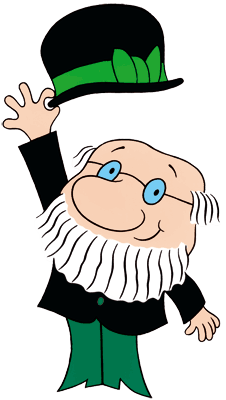 HANIBALOVE ALPE Dolazi iz Zagrebačke škole crtanog filma. AUTORI: Zlatko Grgić, Boris Kolar i Ante                            Zaninović1. OBOJI TOČAN ODGOVOR.2. ZAOKRUŽI LIKOVE U FILMU.BALTAZAR               SUNČICA                   OTTO                    				 PAS MIKI                      JOHAN                 HANIBAL3.  OBOJI TOČAN ODGOVOR. KAKAV JE PROFESOR BALTAZAR?DOMIŠLJAT JE.                      VOLI JESTI SLADOLED.                    VOLI PUTOVATI.POMAŽE PRIJATELJIMA.                  VOLI SNIJEG I SNJEŽNE RADOSTI. crtani film.Profesor  Baltazar  jelutkarski film.